T.C.
GIDA TARIM VE HAYVANCILIK BAKANLIĞI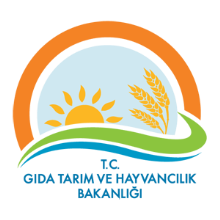 

ARAŞTIRMA GELİŞTİRME DESTEK PROGRAMI PROJE FORMU(KÖR)………………(Proje adını buraya yazınız)……………..İÇİNDEKİLER1. PROJE ÖZETİ	.2. Giriş	.3. Özgün Değer	.4. YÖNTEM	.5. AR-GE NİTELİĞİ	.6. Çalışma Takvimi	.7. Proje Bütçesi 	.7.1. TOPLAM PROJE BÜTÇESİ	.7.2. YILLAR BAZINDA PROJE BÜTÇESİ	.7.3. MAKİNE TEÇHİZAT	.7.4. SARF MALZEMESİ	.7.5. HİZMET ALIMLARI	7.6. SEYAHAT	8. Bütçe GEREKÇESİ	.8.1 MAKİNE/TEÇHİZAT BÜTÇE GEREKÇESİ8.2 SARF MALZEMESI BÜTÇE GEREKÇESİ8.3 HİZMET ALIMI BÜTÇE GEREKÇESİ8.4 SEYAHAT BÜTÇE GEREKÇESİNot: Proje başvuru formunu hazırladıktan sonra sayfa numaralarını başvuru formunuza göre yazınız. ÖNCELİK KONUSU: …………… (İlanda belirtilen Öncelik Konularından hangisine girdiği yazılır)………….1. PROJE ÖZETİ  Proje başlığı, proje özeti ve anahtar kelimeler yazılmalıdır. Bu bölümde; çalışmanın amaçları ve uygulanacak yöntemler ile hedef ve çıktılara ilişkin kısaca bilgi verilmelidir. Özette, projenin Ar-Ge niteliği ile yaygın etkisine açıkça vurgu yapılmalıdır. Ayrıca nasıl yürütüleceği (deneysel tasarım/yaklaşım, yöntemler, aşamalar ve zaman) özetlenmelidir. 2. GİRİŞ  3. ÖZGÜN DEĞER Önerilen çalışmanın özgün değeri (bilimsel / teknolojik) açıkça belirtilmelidir (yeni bir teknoloji, yeni bir metot, yeni bir kavramsal/kuramsal çerçeve geliştirilmesi gibi). Projenin daha öncesinde yapılmış benzerlerinden farkı belirtilir. Yaygın Etki/Katma Değer - Projenin gerçekleştirilmesi sonucunda ulusal ekonomiye, toplumsal refaha ve bilimsel birikime yapılabilecek katkılar ve sağlanabilecek yararlar anlatılmalı, elde edileceği hedeflenen sonuçlardan kimlerin ne şekilde yararlanabileceği belirtilmelidir. Öngörülen çıktılardan kullanıcıların ne şekilde yararlanacağı belirtilmelidir. Öngörülen çıktıların; katma değer, personel istihdamı, verimlilik, rekabet gücü vb. açılardan değerlendirilmesi yapılmalıdır. Mümkün olduğunca somut, ölçülebilir ölçütler kullanılmalıdır.4. YÖNTEM Projenin bilimsel içeriği ve kullanılacak yöntemler/teknikler ile kullanılacak materyal ayrıntılı biçimde tanımlanmalıdır. Seçilen yöntemin diğerlerine göre üstünlükleri ve zayıflıkları belirtilmelidir. Yapılacak ölçümler ve derlenecek veriler ayrıntılı biçimde anlatılmalıdır. 5. AR-GE NİTELİĞİ Sunulan projelerde, aşağıda belirtilen faaliyetlere yönelik sistemli çalışmalar Ar-Ge kapsamında değerlendirilir:- Daha önceden yapılan temel ve uygulamalı araştırma ve/veya pratik deneyimden elde edilen mevcut bilgiden yararlanılarak yeni malzeme/ürün/sistem/model/bilgi üretmek.- Yeni süreçler, sistemler ve hizmetler tesis etmek ya da halen üretilmiş veya kurulmuş olanları önemli ölçüde geliştirmek.- Yurt dışında üretilen veya geliştirilen ürün/hizmet/sistem/model/bilgiyi, ülke içerisinde üretmek veya geliştirmek. Bu bölümde; proje çıktıları (ulusal veya uluslararası alanda) benzeri malzeme/ürün/sistem/ model/süreç teknolojilerin teknik özellikleri ile karşılaştırılmalı, varsa proje çıktısının öngörülebilen üstünlükleri veya yenilikleri belirtilmelidir.6. ÇALIŞMA TAKVİMİProje çerçevesinde yapılacak faaliyetler çalışma takvimi çizelgesinde gösterilmelidir. Projenin belli başlı aşamaları ve bunlardan her birinin ne zaman gerçekleşeceği açık biçimde belirtilmelidir. Proje çalışma takvimi ve başlama tarihi proje ekibince belirlenecektir. Çalışma Takvimi ÇizelgesiNot: Çizelge gerektiği kadar çoğaltılabilir.7. PROJE BÜTÇESİ(Bütçe Tabloları TL cinsinden ve KDV Dahil hazırlanmalıdır. Tabloların içerisindeki tutarların yazımında TL ibaresi kullanmayınız)7.1. Toplam Proje Bütçesi 7.2. Yıllar Bazında Proje Bütçesi (Gelişme raporları dönemine göre tarih aralıkları belirtilmektedir. Projelerin ilk gelişme raporu 25 Ekim’de TAGEM’de olacak şekilde gönderilir. Bu nedenle; 25 Ekim’e kadar yapılması düşünülen harcamalar için tablonun birinci sütunu doldurulur, projenin 25 Ekimden sonraki bir tarihte başlaması halinde ise birinci sütun boş bırakılır.)*Tablo en fazla proje süresi olan 36 aya göre verilmiş olup, projenizin durumuna göre uygun yerleri doldurunuz.7.3. MAKİNE TEÇHİZAT: Proje için gerekli olacak alımların detaylı bir şekilde araştırılması büyük önem arz etmektedir. Bu tablonun iyi araştırılmadan oluşturulması halinde revizyon talebi gündeme gelebilecek ve bu durum proje gidişatını olumsuz etkileyebilecektir. Bu nedenle alınacak makinenin kullanım özellikleri iyi araştırılmalıdır.7.3.1. Makine Teçhizat Bakanlık Katkısı: 7.3.2. Makine Teçhizat Kurum Katkısı (Nakdi): 7.3.3. Makine Teçhizat Kurum Katkısı (Ayni): 7.4. SARF MALZEMESİ: 7.4.1. Sarf Malzemesi Bakanlık Katkısı:7.4.2. Sarf Malzemesi Kurum Katkısı (Nakdi): 7.4.3. Sarf Malzemesi Kurum Katkısı (Ayni): 7.5. HİZMET ALIMI: Tüm hizmet alımları aşağıdaki listede verilmeli ve her bir alınan hizmet için “Hizmet Alımı İş Tanımı” belgesi ayrı ayrı hazırlanmalıdır. 7.5.1. Hizmet Alımı Bakanlık Katkısı: 7.5.2. Hizmet Alımı Kurum Katkısı (Nakdi): 7.5.3. Hizmet Alımı Kurum Katkısı (Ayni): 7.6. SEYAHAT: 7.6.1. Seyahat Bakanlık Katkısı: 7.6.2. Seyahat Kurum Katkısı (Nakdi): 7.6.3. Seyahat Kurum Katkısı (Ayni): 8. BÜTÇE GEREKÇESİProje kapsamında yapılacak satın alma işlemleri; yürütücü kurum/ kuruluşların tabi olduğu hukuki mevzuata göre yapılır. 8.1 Makine/Teçhizat Bütçe Gerekçesi:Başvurularda makine/teçhizat alım tutarları piyasa etütlerine dayandırılmalı, teknik özellikleri ayrıntılı olarak belirtilmelidir.8.2 Sarf Malzemesi Bütçe Gerekçesi:Kimyasal maddeler, kırtasiye vb. gibi kullanılarak tüketilecek gereçler, proje süresince kullanıldıktan sonra elden çıkacağı varsayılan deney gereçleri, küçük yedek parçalar ve deney hayvanları bu bölüme yazılır. 8.3 Hizmet Alımı Bütçe Gerekçesi:Projeyle ilgili nakliye, teçhizat bakım ve onarımı, basım, araç kiralama vb. gibi belli bir ücret karşılığında yaptırılacak işler hizmet alımı kapsamındadır ve bu bölüme yazılır. Alınacak hizmet alımı kalemler halinde detaylandırılmalıdır.Kişilerden alınacak danışmanlık hizmetleri ise; projenin belirli dönemlerinde ihtiyaç duyulan ve proje ekibinde bulunmayan, özel uzmanlık gerektiren konularda ve süreklilik arz etmeyen hizmetlerdir. Danışmanlık hizmet alımı en fazla iki danışman için yapılabilir ve her bir danışmana verilecek tutar 10.000 (on bin)TL’yi geçemez. 8.4 Seyahat Bütçe Gerekçesi:Veri toplama, yerinde inceleme, arazi çalışması vb. gibi araştırmayla doğrudan ilgili amaçlarla yapılması planlanan yurt içi seyahatler bu bölüme yazılır. Proje kapsamında nereye, ne amaçla ve kaç defa gidileceği ile gidilecek yerler arasındaki mesafeler mutlaka belirtilmelidir. Proje ekibinde yer almayanlar tarafından yapılan seyahat harcamalarına veya Proje kapsamı dışındaki seyahatlere karşılık herhangi bir ödeme yapılmamaktadır. Projenin Adı: Proje ÖzetiAnahtar Kelimeler:2.1. Projenin Amacı ve Gerekçesini Açıklayınız. (Ar-Ge ile giderilmesi planlanan ihtiyaç belirtilmelidir. Mevcut durum değerlendirmesi yapılarak projenin belirtilen ihtiyaca yönelik amacı ayrıntılı olarak yazılmalıdır)2.2. Projenin Konusu ve Kapsamını Açıklayınız. (Önerilen çalışmanın konusu, kısa ve öz olarak yazılmalıdır.  Sorunu tanımlayan mevcut durum değerlendirmesi yapılmalıdır.)2.3. Proje ile Elde Edilmek İstenilen Çıktılar ve Kullanım Alanlarını Açıklayınız.Yapılacak FaaliyetlerAylarAylarAylarAylarAylarAylarAylarAylarAylarAylarAylarAylarAylarAylarAylarAylarAylarAylarAylarAylarAylarAylarAylarAylarAylarAylarAylarAylarAylarAylarAylarAylarAylarAylarAylarAylarYapılacak Faaliyetler123456789101112131415161718192021222324252627282930313233343536Makina TeçhizatSarf MalzemesiHizmet AlımıSeyahatTOPLAMBakanlıktan Talep Edilen (TL)Kurum Nakdi Katkı Payı (TL)Kurum Ayni Katkı Payı (TL)Toplam (TL)Katkı Kaynağı 2017/2(proje başlangıcı – 25.10.2017)2018/1(26.10.2017 – 05.05.2018)2018/2(06.05.2018 –25.10.2018)2019/1(26.10.2018– 05.05.2019)2019/2(06.05.2019 –25.10.2019)2020/1(26.10.2019 – 05.05.2020)2020/2(06.05.2020 –25.10.2020)Toplam (TL)Bakanlıktan Talep Edilen (TL)Kurum Nakdi Katkı Payı (TL)Kurum Ayni Katkı Payı (TL)Sıra NoAdı/Cinsi/TarifiMiktarıKDV Dahil Toplam Tutarı (TL)Harcama DönemiSıra NoAdı/Cinsi/TarifiMiktarıKDV Dahil Toplam Tutarı (TL)Harcama Dönemi12…Sıra NoAdı/Cinsi/TarifiMiktarıKDV Dahil Toplam Tutarı (TL)Harcama DönemiSıra NoAdı/Cinsi/TarifiMiktarıKDV Dahil Toplam Tutarı (TL)Harcama Dönemi12…Sıra NoAdı/Cinsi/TarifiMiktarıKDV Dahil Toplam Tutarı (TL)Harcama DönemiSıra NoAdı/Cinsi/TarifiMiktarıKDV Dahil Toplam Tutarı (TL)Harcama Dönemi12…Sıra NoAdı/Cinsi/TarifiMiktarıKDV Dahil Toplam Tutarı (TL)Harcama DönemiSıra NoAdı/Cinsi/TarifiMiktarıKDV Dahil Toplam Tutarı (TL)Harcama Dönemi12…Sıra NoAdı/Cinsi/TarifiMiktarıKDV Dahil Toplam Tutarı (TL)Harcama DönemiSıra NoAdı/Cinsi/TarifiMiktarıKDV Dahil Toplam Tutarı (TL)Harcama Dönemi12…Sıra NoAdı/Cinsi/TarifiMiktarıKDV Dahil Toplam Tutarı (TL)Harcama DönemiSıra NoAdı/Cinsi/TarifiMiktarıKDV Dahil Toplam Tutarı (TL)Harcama Dönemi12…Sıra NoAdı/Cinsi/TarifiMiktarıKDV Dahil Toplam Tutarı (TL)Harcama DönemiSıra NoAdı/Cinsi/TarifiMiktarıKDV Dahil Toplam Tutarı (TL)Harcama Dönemi12…Sıra NoAdı/Cinsi/TarifiMiktarıKDV Dahil Toplam Tutarı (TL)Harcama DönemiSıra NoAdı/Cinsi/TarifiMiktarıKDV Dahil Toplam Tutarı (TL)Harcama Dönemi12…Sıra NoAdı/Cinsi/TarifiMiktarıKDV Dahil Toplam Tutarı (TL)Harcama DönemiSıra NoAdı/Cinsi/TarifiMiktarıKDV Dahil Toplam Tutarı (TL)Harcama Dönemi12…Sıra NoGörevin Konusu ve GüzergâhıGörevde Yapılacak (km) Görev Yapacak Personel SayısıYol Dâhil Görev Süresi (gün)  Günlük Harcırah Bedeli  (TL) Konaklama Gün Sayısı Toplantı Katılım Ücretleri (TL)    Yolluk Gideri   (TL) Konaklama Gideri (TL) Ulaşım Bedeli  (TL) Toplam Tutar     (TL) Harcama Dönemi12…Sıra NoGörevin Konusu ve GüzergâhıGörevde Yapılacak (km) Görev Yapacak Personel SayısıYol Dâhil Görev Süresi (gün)  Günlük Harcırah Bedeli  (TL) Konaklama Gün Sayısı Toplantı Katılım Ücretleri (TL)    Yolluk Gideri   (TL) Konaklama Gideri (TL) Ulaşım Bedeli  (TL) Toplam Tutar     (TL) Harcama Dönemi12…Sıra NoGörevin Konusu ve GüzergâhıGörevde Yapılacak (km) Görev Yapacak Personel SayısıYol Dâhil Görev Süresi (gün)  Günlük Harcırah Bedeli  (TL) Konaklama Gün Sayısı Toplantı Katılım Ücretleri (TL)    Yolluk Gideri   (TL) Konaklama Gideri (TL) Ulaşım Bedeli  (TL) Toplam Tutar     (TL) Harcama Dönemi12…Makine/teçhizat bütçe gerekçesini yazınızSarf malzemesi bütçe gerekçesini yazınızHizmet alımı bütçe gerekçesini yazınızSeyahat bütçe gerekçesini yazınız